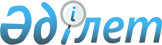 Бесқарағай ауданы Қарабас ауылдық округінің Қарабас ауылының көшелерін қайта атау туралыШығыс Қазақстан облысы Бесқарағай ауданы Қарабас ауылдық округі әкімінің 2021 жылғы 9 сәуірдегі № 4 шешімі. Шығыс Қазақстан облысының Әділет департаментінде 2021 жылғы 15 сәуірде № 8622 болып тіркелді
      ЗҚАИ-ның ескертпесі.
      Құжаттың мәтінінде түпнұсқаның пунктуациясы мен орфографиясы сақталған.
      Қазақстан Республикасының 2001 жылғы 23 қаңтардағы "Қазақстан Республикасындағы жергілікті мемлекеттік басқару және өзін - өзі басқару туралы" Заңының 35-бабы 2-тармағына, "Қазақстан Республикасындағы әкімшілік–аумақтық құрылысы туралы" Қазақстан Республикасының 1993 жылғы 8 желтоқсандағы Заңының 14–бабы 4) тармақшасына, 2020 жылғы 17 маусымдағы Шығыс Қазақстан облыстық ономастикалық комиссиясының қорытындысына сәйкес және Қарабас ауылы тұрғындарының пікірін ескере отырып, Қарабас ауылдық округі әкімі ШЕШТІ:
      1. Бесқарағай ауданы Қарабас ауылдық округінің Қарабас ауылындағы көшелерінің атауы:
      1) "Куйбышев" көшесі "Махмет Кенжебаев" көшесі;
      2) "Гоголь" көшесі "Федор Кушнаренко" көшесі;
      3) "Чернышевский" көшесі "Адам Баймұхамбетов" көшесі болып қайта аталсын.
      2. "Шығыс Қазақстан облысы Бесқарағай ауданы Қарабас ауылдық округі әкімінің аппараты" мемлекеттік мекемесі Қазақстан Республикасының заңнамасымен бекітілген тәртіпте:
      1) осы шешімнің аумақтық әділет органында мемлекеттік тіркелуін;
      2) осы шешімнің мемлекеттік тіркелген күнінен кейін күнтізбелік он күн ішінде Бесқарағай ауданының аумағында таратылатын мерзімді баспа басылымдарында ресми жариялануы үшін олардың көшірмелерінің жіберілуін;
      3) осы шешімнің оның ресми жарияланғанынан кейін Бесқарағай ауданы әкімдігінің интернет – сайтында орналасуын қамтамасыз етсін.
      3. Осы шешімнің орындалуын бақылауды өзіме қалдырамын.
      4. Осы шешім оның алғашқы ресми жарияланған күнінен кейін күнтізбелік он күн өткен соң қолданысқа енгізіледі.
					© 2012. Қазақстан Республикасы Әділет министрлігінің «Қазақстан Республикасының Заңнама және құқықтық ақпарат институты» ШЖҚ РМК
				
      Қарабас ауылдық округінің  әкімі 

С. Байкадамов
